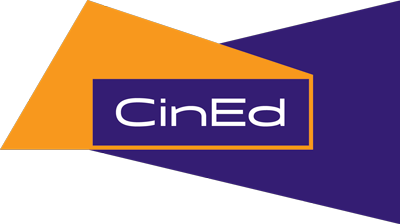 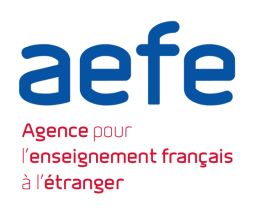 Formulaire d’inscription Année scolaire 2017-2018Pays : Ville : Nom de l’établissement : Enseignants et personnels éducatifs concernés :Nom et signature du chef d’établissement : À envoyer par courriel à :Pour l’AEFE, nathalie.faure@diplomatie.gouv.frPour l’Institut français, cined.eu@institutfrancais.comNomFonctionDisciplineE-mailClasses concernéesNombre d’élèves concernésNombre de films prévus dans l’année (si connu)